How to input %R values to use in Match TextilesEnter into the matching screen and on the standard box to the right on the square with the 3 dots, right click and choose ‘Input form…’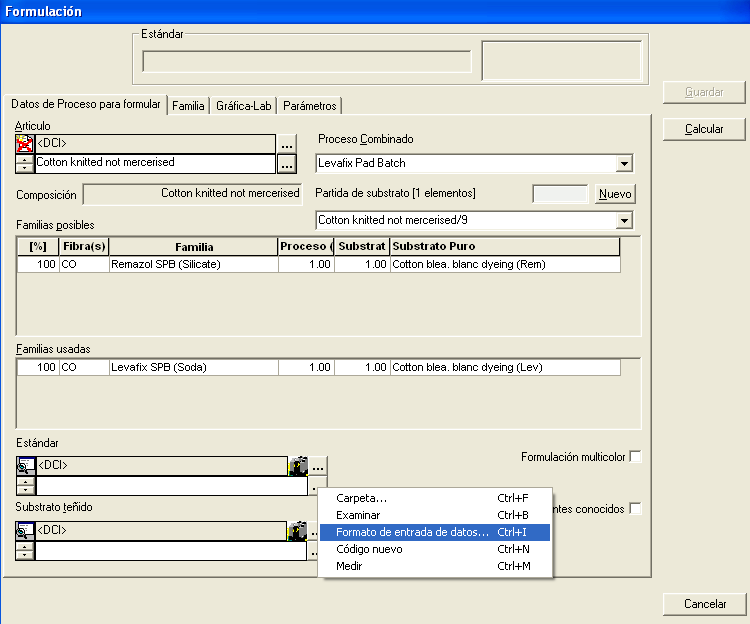 On the sample input form below type the name of your sample ‘i.e. %R Spectral’ then click on the tab that says ‘Spectral’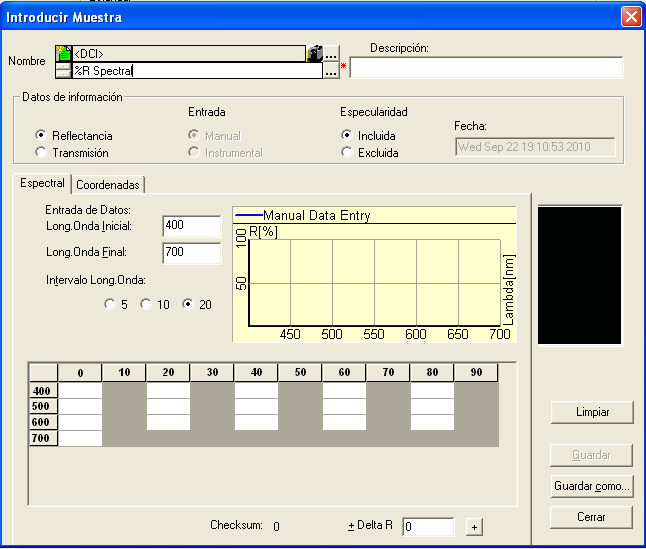 On this tab insert the  Initial and Last  Wavelenght, then click in the radio button that says ‘ 5’ or ‘10’ or ‘20’ ,  then put in your %R values . Then click on the button ‘Insert’. Then click on the button ‘close”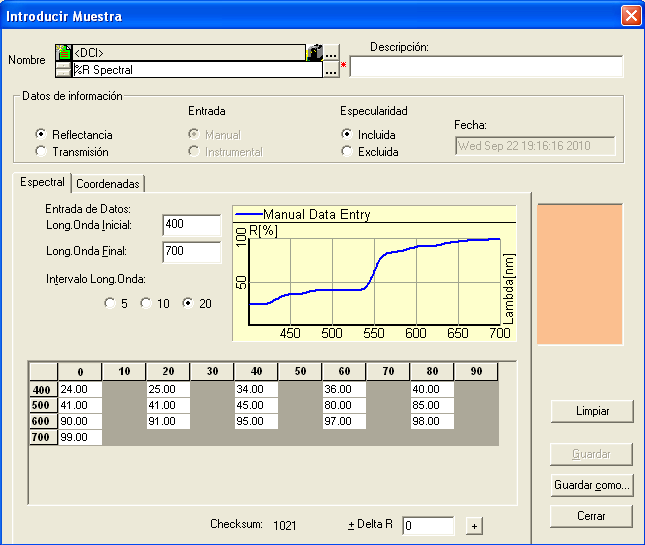 4. You will then have your sample ‘i.e. %R spectral’ available as a color to do a match under 1 illuminant.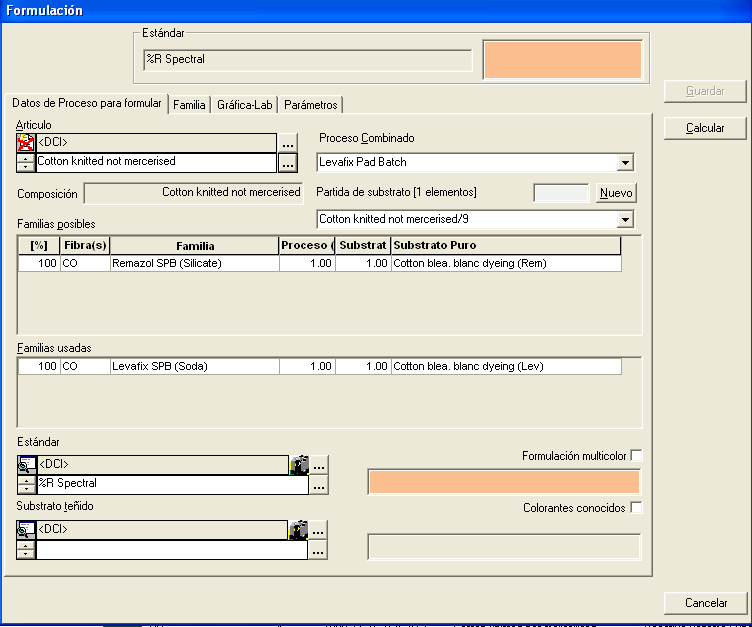 